Центральная городская библиотека. Горячий Ключ,ул. Ленина, 203/1e-mail: biblioteka.gorkluch@gmail.comwww.librarygk.ruЧасы работы10.00-18.00Без перерываВыходной – понедельникПоследний день месяца – санитарныйМБУК «ЦБС»Центральная городская библиотекаОтдел методической работыТРАДИЦИИ И ОБЫЧАИ КАЗАКОВ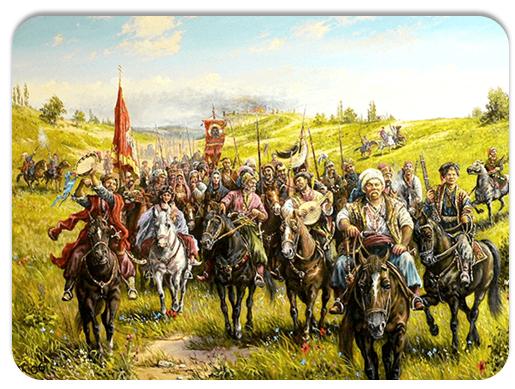 Горячий Ключ2017 годТрадиции и обычаи казаковТрадиции – это что-то общепринятое, привычное, достойное. Традиции тогда воспринимаются законом, когда становятся образом жизни и передаются из поколения в поколение. «Трудно вообразить, что представляла бы собой жизнь без праздников. Несомненно, нечто очень унылое, однообразное… Но душа не переносит удручающего однообразия: она требует ярких, цветочных пятен, горящего солнца, смеющегося неба, песни жаворонка, радости жизни. Все это дает праздник», – говорил Святитель Василий (1878–1945), епископ Кинешемский, причисленный РПЦ к лику святых в 2000 году.Основу всей народной традиционной (духовной) культуры составляют обряды. Обряд – совокупность обычаев и ритуалов, в которых воплощаются какие-либо представления или бытовые традиции. Обряд – это традиционный порядок совершения каких-либо действий – встреча Нового года, свадьба, похороны. Обрядность сплачивала людей, составляла единый и нерушимый уклад жизни. В ней отразился многовековой опыт народа, своеобразная этика и эстетика.Принято делить обряды на календарные, связанные с определёнными днями года – выгоном скота на поле, жатвой, – и бытовые – свадьбу, крестины, похороны, новоселье. Соблюдение казаками религиозной веры являлось обязательным условием принятия в казачье братство.Праздник – день, особо отмечаемый обычаем или церковью. Выделяются календарные праздники и Список литературы:Бурмагин, А.Г. Кубанское казачество на рубеже веков (1860-1917 гг.) [Текст] : к 150-летию со дня образования Кубанского казачьего войска / А. Г. Бурмагин, Ю.Г. Бузун. – Краснодар : Палитра-С, 2010. – 416 с. – (История кубанского казачеста).Гордеев, А.А. История казачества / А. Гордеев. – Москва : Вече, 2006. – 640 с.Куценко, И.Я. Кубанское казачество [Текст] / И.Я. Куценко. – Краснодар : Книжное изд-во, 1993. – 583 с. : ил.Ратушняк, В.Н. История казачества России [Текст] : учебник для 11 класса учреждений доп.образования детей и классов казачьей направленности образовательных учреждений Краснодарского края / В.Н. Ратушняк, О.В. Ратушняк. – Краснодар : Традиция, 2013. – 232 с. : ил.Шамбаров, В. Казачество [Текст] : путь воинов Христовых / В. Шамбаров. – Москва : Алгоритм, 2013. – 688 с. – (Русская история).Шамбаров, В. Казачество: История вольной Руси [Текст] / В. Шамбаров. – Москва : Алгоритм : Эксмо, 2007. – 688 с. – (Тихий Дон).Щербина, Ф.А. Кубанское казачество и его атаманы [Текст] / Ф.А. Щербина, Е.Д. Фелицин. – Москва : Вече, 2008. – 320 с. : ил.джигитовке. Характерной особенностью были «гулебные» игры, инсценировавшие военные баталии или казачью «вольницу». Игры и соревнования проводились по инициативе войсковой казачьей старшины (руководства хутора, стан6ицы).Среди донских казаков существовал обычай «ходить со знаменем» на масленицу, когда выбранный «ватажный атаман» обходил со знаменем дома станичников, принимая от них угощение. На крестинах мальчика «посвящали в казаки»: надевали на него саблю и сажали на коня. Гости приносили в дар новорождённому (на зубок) стрелы, патроны, ружьё и развешивали их на стене. Так же как и сегодня, наиболее значительными православными праздниками были Рождество Христово и Пасха. Широко отмечались престольные праздники. Общевойсковым праздником считался день святого – покровителя войска.А у уральских казаков в XIX в. в число праздничных забав входило развлечение, известное у тюркских народов: без помощи рук со дна котла с мучной похлёбкой (оаламык) полагалось достать монетку.Начальство поощряло увлечение казаков хоровым пением, создавая хоры, организуя сбор старинных песен и издание текстов с нотами. Музыкальной грамоте обучали в станичных школах, основу песенного репертуара составляли старинные историко-героические песни, связанные с конкретными историческими событиями, а также те, которые отражали военный быт. Обрядовые песни сопровождали праздники календарного и семейного цикла, популярными были любовные и шуточные песни.обряды, имеющие закреплённость во времени и связанные с особыми, переломными событиями в жизни природы и общества. Особую группу составляют обряды жизненного цикла, или семейные (бытовые), связанные с жизнью отдельного человека. Характерны для казаков и войсковые праздники. Все эти праздники и обряды складывались в течение веков, аккумулируя важнейшие события в жизни человека.Календарные праздники, отмечая смену времён года, концентрировались вокруг зимнего (Рождество Христово) и летнего (Иван Купала) солнцестояний, весеннего (Масленица) и осеннего (Рождество Богородицы) равноденствий. Все великие праздники (Рождество, Пасха, Троица) сопровождались особым ритуалом и длились несколько дней. Традиционная календарная обрядность донских казаков формировалась в течение XVIII-XIX вв.В период ранней истории, когда казаки представляли собой военизированные мужские сообщества, на Дону практически отсутствовали аграрные обряды, так как отсутствовала и сама хозяйственная сфера жизни, существовал строгий запрет на землепашество, а средства к существованию добывались исключительно военным промыслом.По мере перехода казаков к оседлому образу жизни и землепашеству, вместе с формированием у них патриархальной семьи и сельской поземельной общины складывался и комплекс традиционной календарной обрядности, дополнивший существовавшие прежде воинские ритуалы.В постепенно формирующемся цикле календарных праздников тесно переплетались древние языческие и христианские воззрения; обряды, связанные с периодом мужских военизированных сообществ и поздние – привносимые на Дон новыми волнами переселенцев. Тесно переплетаясь и дополняя друг друга, эти обычаи и ритуалы отражали народные представления о взаимосвязи мира людей и природы, живых и умерших, выполняли важнейшие функции социализации молодежи, солидаризации всего казачьего сообщества.Календарные праздники донских казаков имеют много особенностей, поскольку в XVIII-XIX вв. казак оставался и профессиональным воином, и пахарем-земледельцем. Практически в каждом календарном празднике на Дону главная организующая роль отводилась мужским группам.Очень значимой в казачьей традиции была роль православной церкви. Православные священники принимали участие в масленичных панихидах на старых городках, в так наз. «царских праздниках», в обрядах моления о дожде, в проводах и встречах казаков со службы. Обходы дворов священниками осуществлялись на Рождество, Крещение и Пасху. Большую роль в жизни казачьих станиц и хуторов играли престольные (храмовые) праздники, которые отмечались очень торжественно и пышно. Именно православные (прежде всего, двунадесятые) праздники структурировали народный календарный год и либо сминали своей мощью многие элементы прежней языческой традиции, либо плотно с ними переплетались, обогащая праздники новыми элементами и смыслами.Само понятие «народный праздник» вобрало в себя и древние (дохристианские) представления, и опыт православной церкви. Причем со временем христианские традиции на Дону все более вытесняли языческие, высветляя и возвышая понятие праздника.Православная Церковь называет праздниками дни, посвященные воспоминанию о каком-либо священном событии или священного лица в истории Церкви с целью расположения верующих к пониманию смысла воспоминаемого события, или к подражанию жизни святых.Семейные традиции и устоиДо конца XIX - начала XX вв. характерно существование большой семьи, рассказывает А.П. Кашкаров4. Длительному сохранению её способствовали особое социальное положение казачества и специфический уклад жизни: необходимость обработки больших земельных наделов, невозможность отделения молодой семьи во время службы или до её начала, относительная замкнутость семейного быта. У казаков Донского, Уральского, терского, Кубанского войск существовали 3-4 поколенные семьи, численность доходила до 25–30 человек. Наряду с большими были известны малые семьи, состоящие из родителей и неженатых детей. Глава семьи (дед, отец или старший брат) был полновластным руководителем всей семьи, обладал единоличной властью. Такое положение занимала мать в случае отсутствия хозяина.В быту казаков характерны традиции совместного проведения досуга: трапезы после окончания промысловых работ, проводы и встречи казаков со службы. Почти все праздники сопровождались соревнованиями в рубке, стрельбе, 
